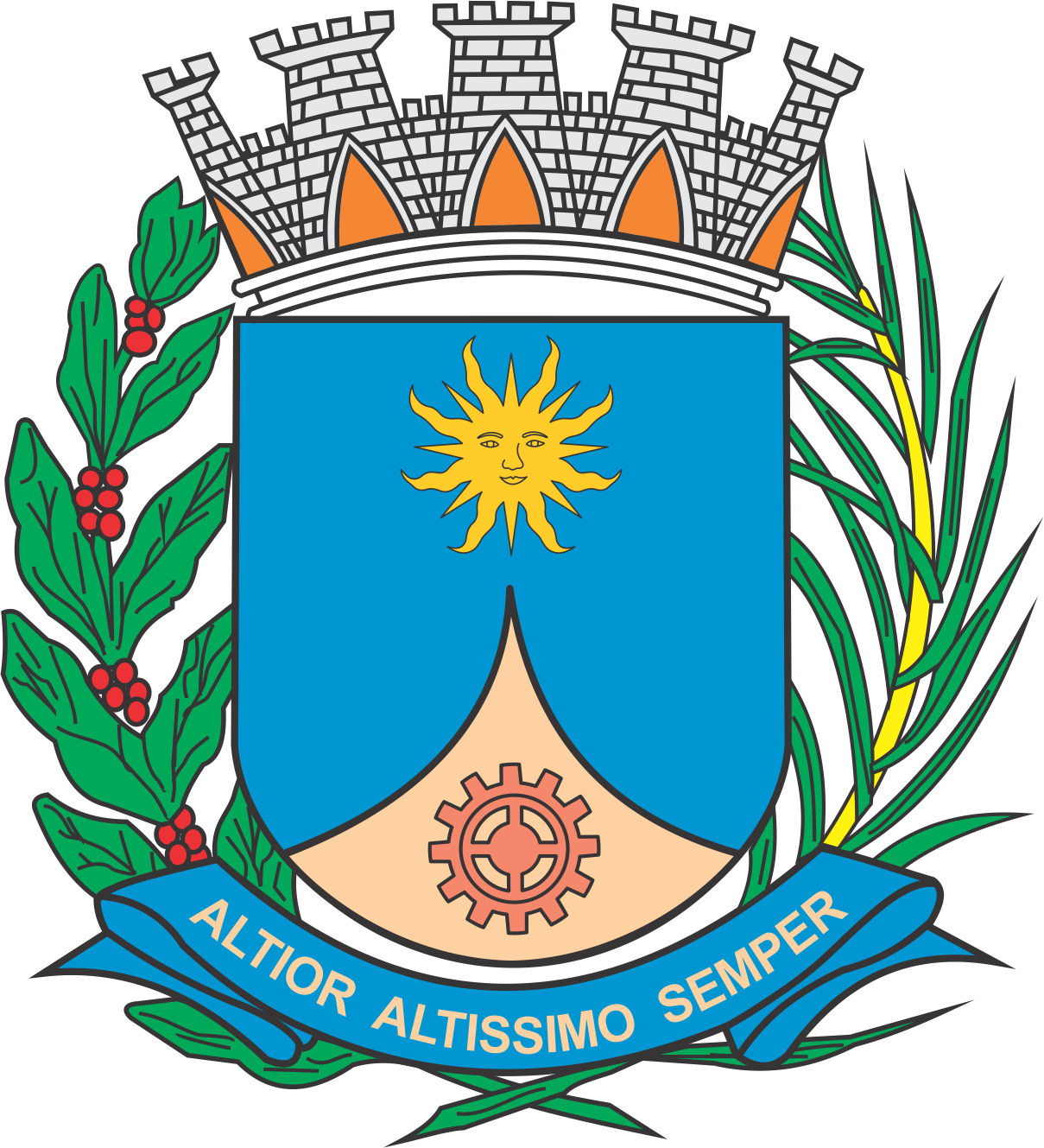 CÂMARA MUNICIPAL DE ARARAQUARAAUTÓGRAFO NÚMERO 007/18PROJETO DE LEI NÚMERO 009/18Dispõe sobre a abertura de Crédito Adicional Especial e dá outras providências.		Art. 1º Fica o Poder Executivo autorizado a abrir um Crédito Adicional Especial, até o limite de R$ 307.000,00 (trezentos e sete mil reais), decorrente do Programa de Educação de Jovens e Adultos (Peja), conforme demonstrativo abaixo:		Art. 2º O crédito autorizado no art. 1º será coberto com os recursos de excesso de arrecadação, conforme disposto no inciso II do § 1º do art. 43, da Lei Federal nº 4.320, de 17 de março de 1964, oriundos de repasses financeiros do Fundo Nacional de Desenvolvimento da Educação (FNDE).		Art. 3º Fica incluso o presente crédito adicional especial na Lei nº 9.138, de 29 de novembro de 2017 (Plano Plurianual - PPA), na Lei nº 9.008, de 22 de junho de 2017 (Lei de Diretrizes Orçamentárias - LDO) e na Lei nº 9.145, de 06 de dezembro de 2017 Orçamentária Anual - LOA).		Art. 4º Esta Lei entra em vigor na data de sua publicação.		CÂMARA MUNICIPAL DE ARARAQUARA, aos 17 (dezessete) dias do mês de janeiro do ano de 2018 (dois mil e dezoito).JÉFERSON YASHUDA FARMACÊUTICOPresidente02PODER EXECUTIVOPODER EXECUTIVOPODER EXECUTIVO02.10SECRETARIA MUNICIPAL DA EDUCAÇÃOSECRETARIA MUNICIPAL DA EDUCAÇÃOSECRETARIA MUNICIPAL DA EDUCAÇÃO02.10.02EDUCAÇÃO FUNDAMENTALEDUCAÇÃO FUNDAMENTALEDUCAÇÃO FUNDAMENTALFUNCIONAL PROGRAMÁTICAFUNCIONAL PROGRAMÁTICAFUNCIONAL PROGRAMÁTICAFUNCIONAL PROGRAMÁTICA12EDUCAÇÃO12.366EDUCAÇÃO DE JOVENS E ADULTOS12.366.021EDUCAÇÃO DE JOVENS E ADULTOS12.366.021.2ATIVIDADE12.366.021.2.024EDUCAÇÃO DE JOVENS E ADULTOSR$307.000,00CATEGORIA ECONÔMICACATEGORIA ECONÔMICACATEGORIA ECONÔMICACATEGORIA ECONÔMICA3.3.90.30MATERIAL DE CONSUMOR$137.000,003.3.90.36OUTROS SERVIÇOS DE TERCEIROS – PESSOA FÍSICAR$20.000,003.3.90.39OUTROS SERVIÇOS DE TERCEIROS - PESSOA JURÍDICAR$150.000,00FONTE DE RECURSOS5 – TRANSFERÊNCIAS E CONVÊNIOS FEDERAIS VINCULADOS5 – TRANSFERÊNCIAS E CONVÊNIOS FEDERAIS VINCULADOS5 – TRANSFERÊNCIAS E CONVÊNIOS FEDERAIS VINCULADOS